Rotary Club of Rutland SouthPO Box 511Rutland, VT 05702rutlandsouthrotaryclub@gmail.comFor over 35 years, the Rutland South Rotary Club has awarded close to $400,000 to over 400 students. Going forward our club has made the exciting decision to expand the program away from being a strictly scholarship plan to a grant program. Our hope is that we will be able to impact many more people annually when compared to 11 or 12 students per year.The primary focus of this program is helping to fund projects and activities that benefit the youth of this area. It is anticipated that grants will be between $1,000 to $5,000 each. Awards will be made throughout the year and applications will be reviewed on a regular basis.Sincerely,Rutland South Rotary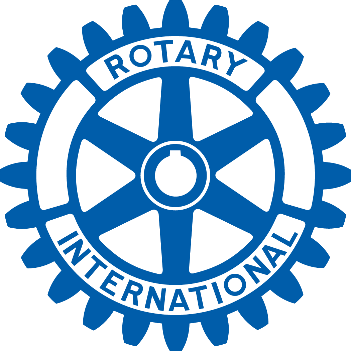 RUTLAND SOUTH ROTARY GRANT APPLICATIONPlease include the following information:A brief description of the project, which highlights information about who will be served and the approximate number of people affected.The dollar amount requested.The date the funding is needed.When and where the event/project/activity actually take place.In what way(s) could the Rutland South Rotary Club be involved in the event/project in addition to providing funds?Please submit your grant application via email at rutlandsouthrotaryclub@gmail.com or mail Rutland South Rotary, PO Box 511, Rutland, VT 05702.Organization NameDate SubmittedDate SubmittedDate SubmittedDate SubmittedPrimary Contact NamePrimary Contact NamePrimary Contact NamePhone #Phone #Phone #Phone #Phone #Email Address:Email Address:Email Address: